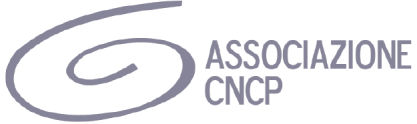 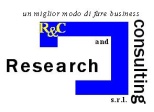 SCHEDA DI ADESIONE alla polizza di RC professionale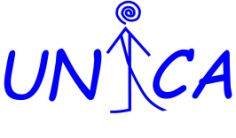  dell’Associazione CNCP      Dati anagrafici: nome__________________________________ cognome ____________________________________C.F. ____________________________________________ data di nascita _________________ luogo di nascita _____________________________ prov. ______ indirizzo ____________________________________________________________________________cap. _____________ città _______________________________________________ prov. __________ indirizzo mail _____________________________________  con la presente intendo aderire alla polizza di Responsabilità civile professionale stipulata da CNCP                 Luogo e data                                                                                        FIRMA____________________________                                           __________________________________******************La presente scheda deve essere sottoscritta ed invita a info@counsellingcncp.org, unitamente al numero di CRO o fotocopia del documento che certifica l’avvenuto pagamento effettuato a: Associazione CNCP: Coordinamento Nazionale Counsellor ProfessionistiBANCA POPOLARE DI SONDRIO AG 11, VIA CARLO ALBERTO 6/A ROMA filiale: 054 ROMA AGENZIA 11IBAN: IT43 C056 9603 2000 0000 9175 X67Si prega di compilare tutti i dati richiesti, necessari per la redazione del registro degli iscritti alla polizza di assicurazione, nonché alla spedizione della ricevuta di pagamento, quale attestazione della copertura assicurativa.